Devotion Presented by Quinn Packer and Robert Adams-Michaud at the FridayPrelims Session of the 2015 Long Course YMCA Nationals Championships: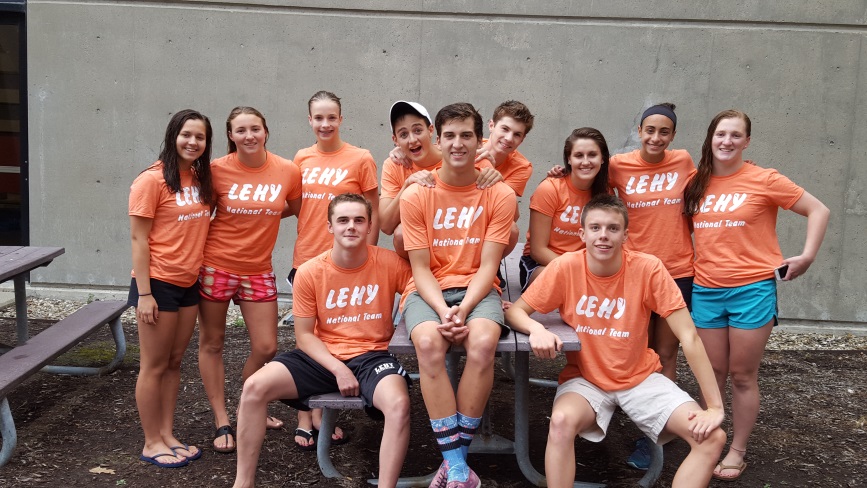 Quinn PackerGood Morning. Both Robert and I are honored to be here today to share ourstories.A year ago this was the last place I thought I would be. The sport I loved hadbecome a chore and I decided I was done swimming. I took last summer off andhad no intentions of swimming the short course season.Swimming played a large role in who I was. Considering I swam every singleday, it was hard for it not to influence who I was as a person. LEHY was not thefirst team I swam for. I had been on other teams but there was alwayssomething missing and I wan not happy like I wanted to be. I never felt a trueteam atmosphere on my previous teams and even when I was in relays I still feltlike each person was swimming for themselves. That was not what I wanted so Ifelt like there was nothing left for me in swimming. I have given up, which issomething I rarely do. I did not see any other option besides quitting what Ithought was a burden.Then in August of last summer, a few days after my friends came home fromLong Course YMCA Nationals, they asked me why I hadn’t been swimming allsummer. I simply said, “I quit.”The first thing that came out of their mouths was, “Come to LEHY.”They then proceeded to tell stories about their YMCA Nationals adventures and Iwas honestly jealous. How could someone possibly have fun at a swim meet?My question was quickly answered as they talked about the trip. Yes, theswimming was fast and the races were intense, but I was hearing aboutsomething more than just swimming. The stories contained the laughing and thefun that I was a stranger to in the swimming world.I called the senior coach of LEHY, Kaeley the next day. She spoke to me as aperson, not just an athlete, something I was not used to. She talked to me aboutmy issues with swimming and how I should just give LEHY a chance. It was thefirst time in a long time I felt hopeful about getting back in the water. So,needless to say, I gave LEHY a chance and it is a decision I will never regret.Swimming is hard. I won’t deny that. It is the hardest thing I have ever done inmy life. With that said it is also the best. Although I am finishing my senior yearand moving on to new adventures, the lessons I have learned from swimmingand especially the past year with LEHY will carry me far in life.Thank you to the coaches and to the friends who had my back when I needed itmost. Even more….thank you swimming. Thank you for the life lessons andteaching me so much not only about life but about myself. I know now thatanything is possible as long as you don’t give up. Failure is okay as long as youget back up and try again. That is what swimming taught me. I’m glad I amgoing out of this sport on a high note. The Y has treated me like family. I havenever felt more accepted and valuable on a team and it is so comforting to knowmy LEHY family will always be there for me. I now have my own stories fromYMCA Nationals. I now understand why my friends wanted me to become partof the Y family.Robert Adams-MichaudLike Quinn, LEHY was not the first team I swam for. On my previous team I wasnot the hardest worker, and I was just another swimmer. I didn't have relays,there was no team atmosphere.When I decided I needed to switch teams a few years ago, LEHY was my firstchoice. I immediately felt like I was part of something bigger. I was no longer justa swimmer, I was part of a team, even more, a family. A few months into my firstseason with LEHY, my coach Kaeley said to me, "you know you're a pretty goodswimmer, you just need to get over being afraid of the pain."I took that to heart and never looked back. The seniors took me under their wingsand I quickly became very close with them. I looked up to these boys, and theypushed me to be my best. I had never felt a bond so strong, they were not justteammates, they were brothers to me. While the 3 other swimmers on thoserelays graduated, 3 more came in and we became just as close.Without the Y, LEHY, my coach Kaeley, and my teammates. I never would'vehad the experience of a real team, I never would've created the bonds I have. Sowhen Quinn was struggling I knew the answer. Turn to the family at LEHY, turnto the family at the Y. I can't thank the people I've had the honor to share thesemoments with enough. So when you're questioning whether or not you want tocontinue swimming, asking is it worth it? Remember, pain is temporary, pride isforever. And your Y family will be there to help you through it all.As we enter the last day of competition at these 2015 Long Course YMCANationals, hang in there and go out and race. Good luck.